Round 1 – SportRound 2 – MusicRound 3 – FilmRound 4 – SpaceRound 5 – General knowledgeRound 6 – SpeedRound 7 – Picture round: name the movieRound 7 - picture round: name the movie1)2)3)4)5)6)7)8)1)2)3)4)5)6)7)8)1)2)3)4)5)6)7)8)1)2)3)4)5)6)7)8)1)2)3)4)5)6)7)8)1)2)3)4)5)6)7)8)1)2)3)4)5)6)7)8)9)10)11)12)1)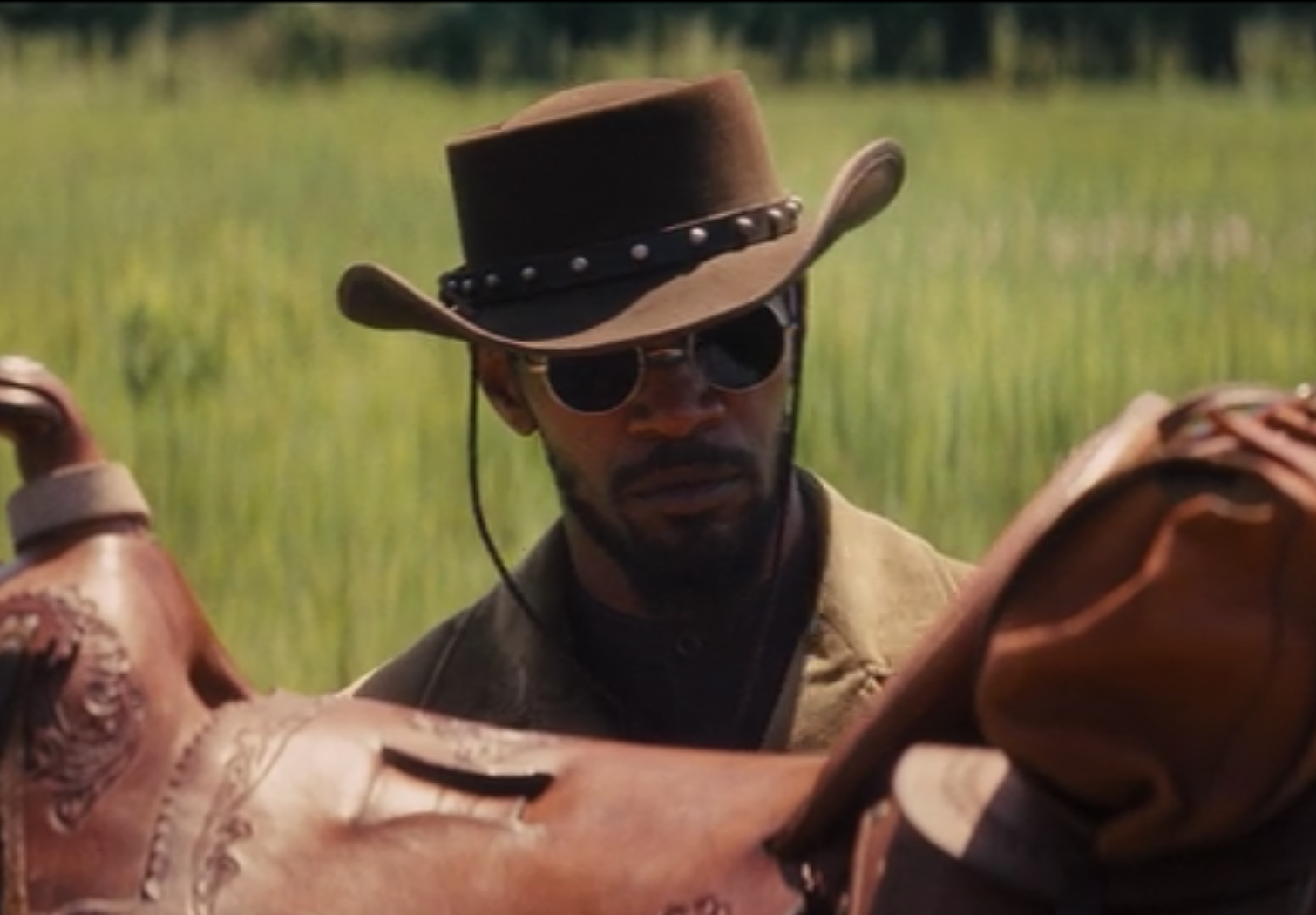 2) 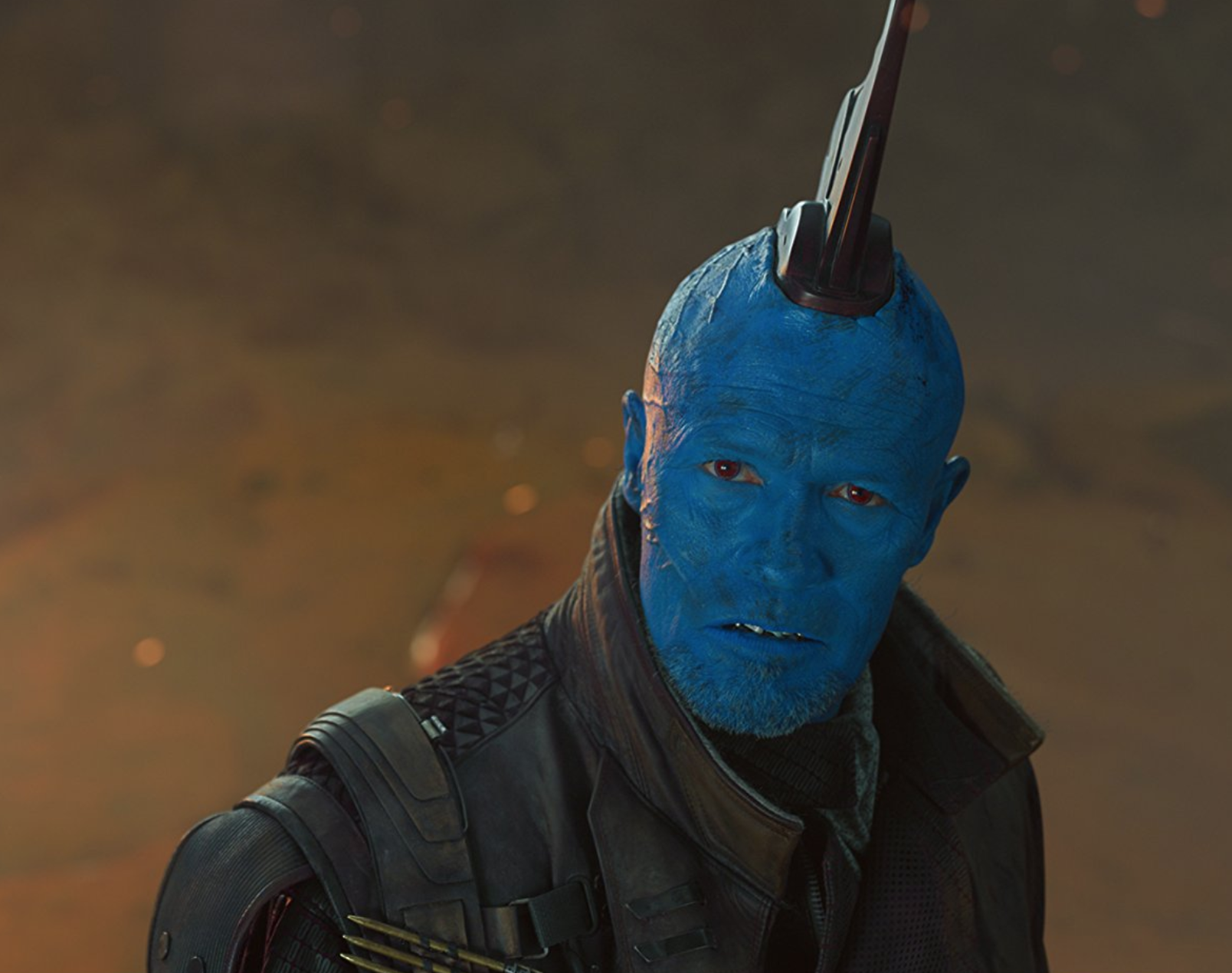 3) 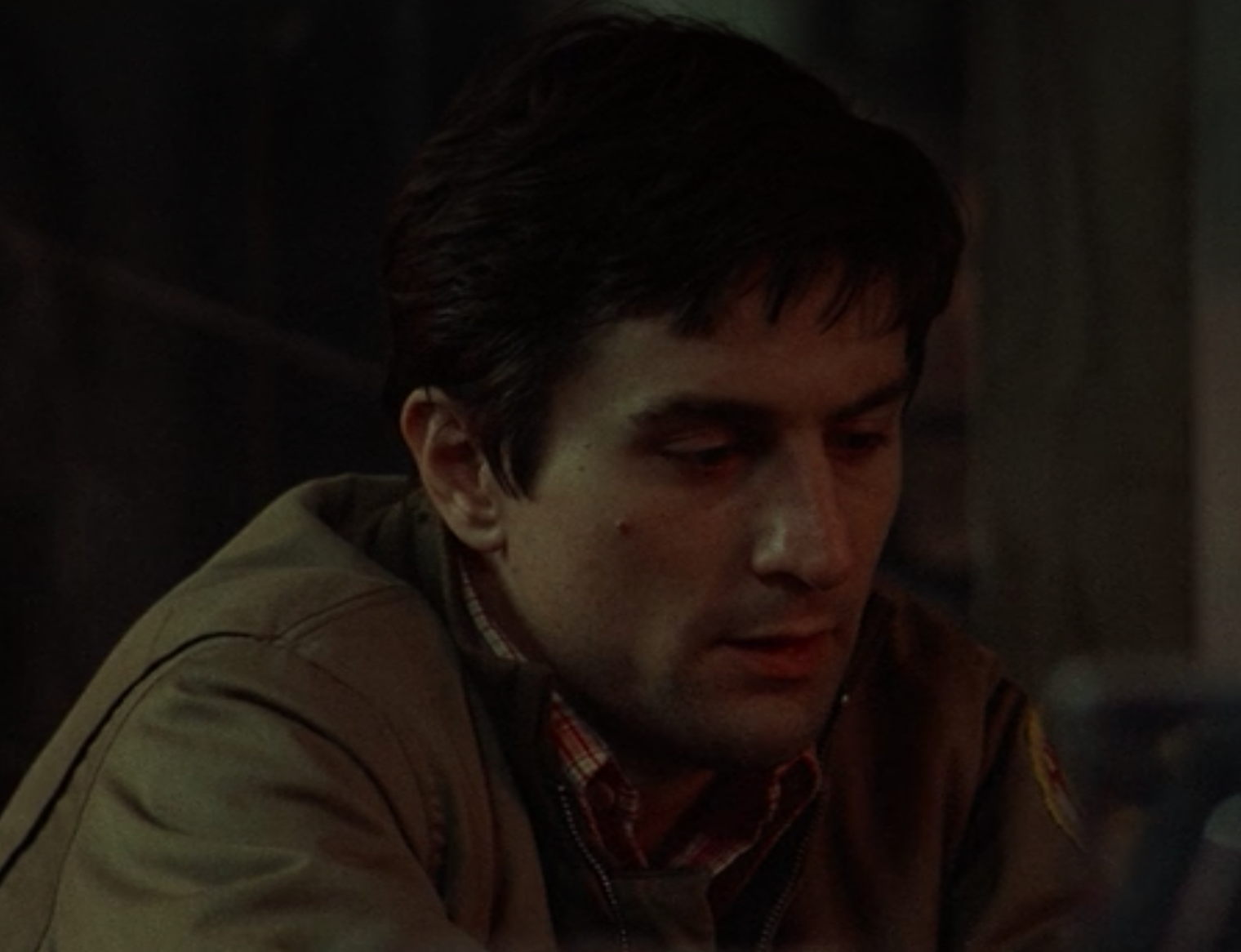 4) 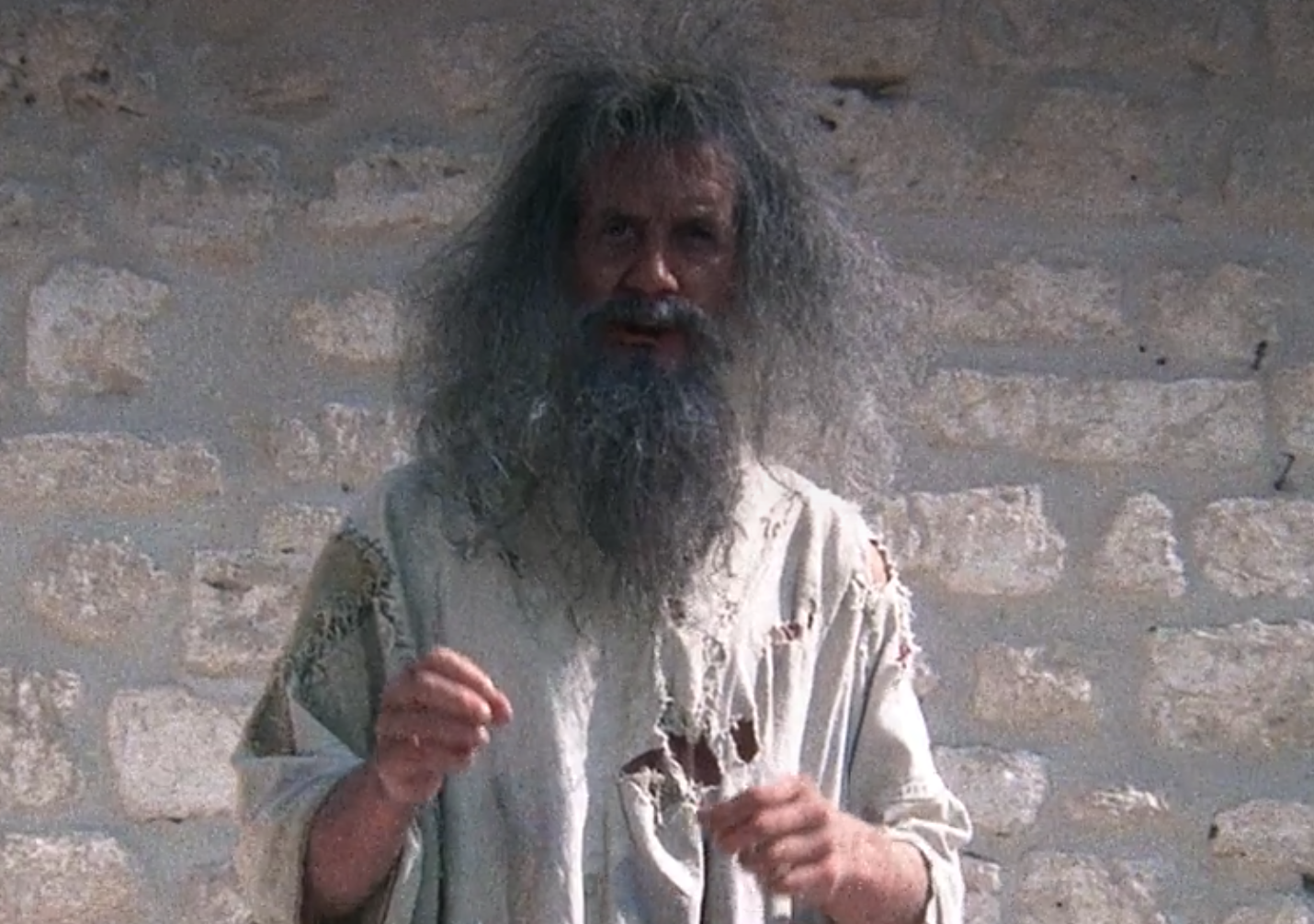 5) 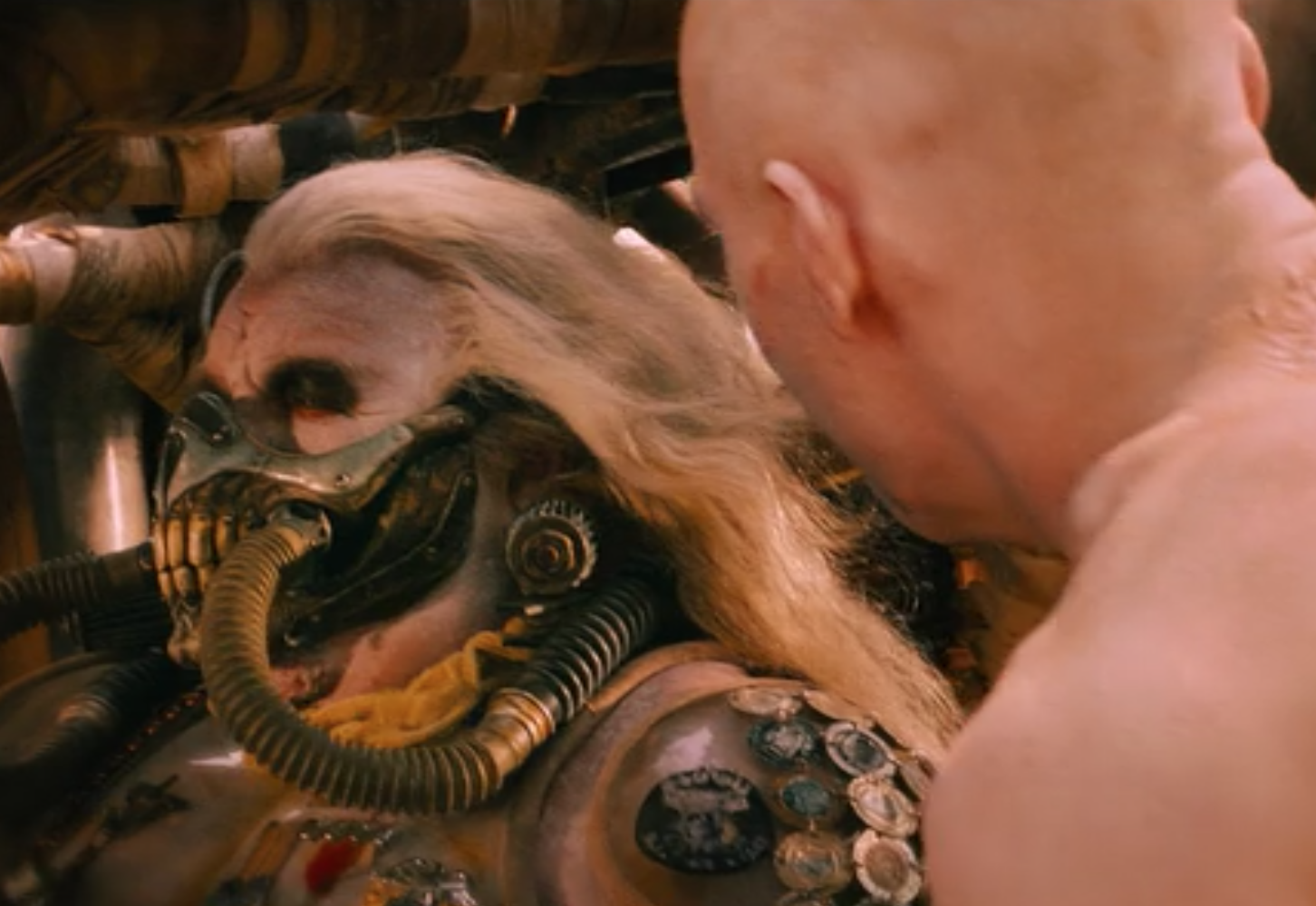 6) 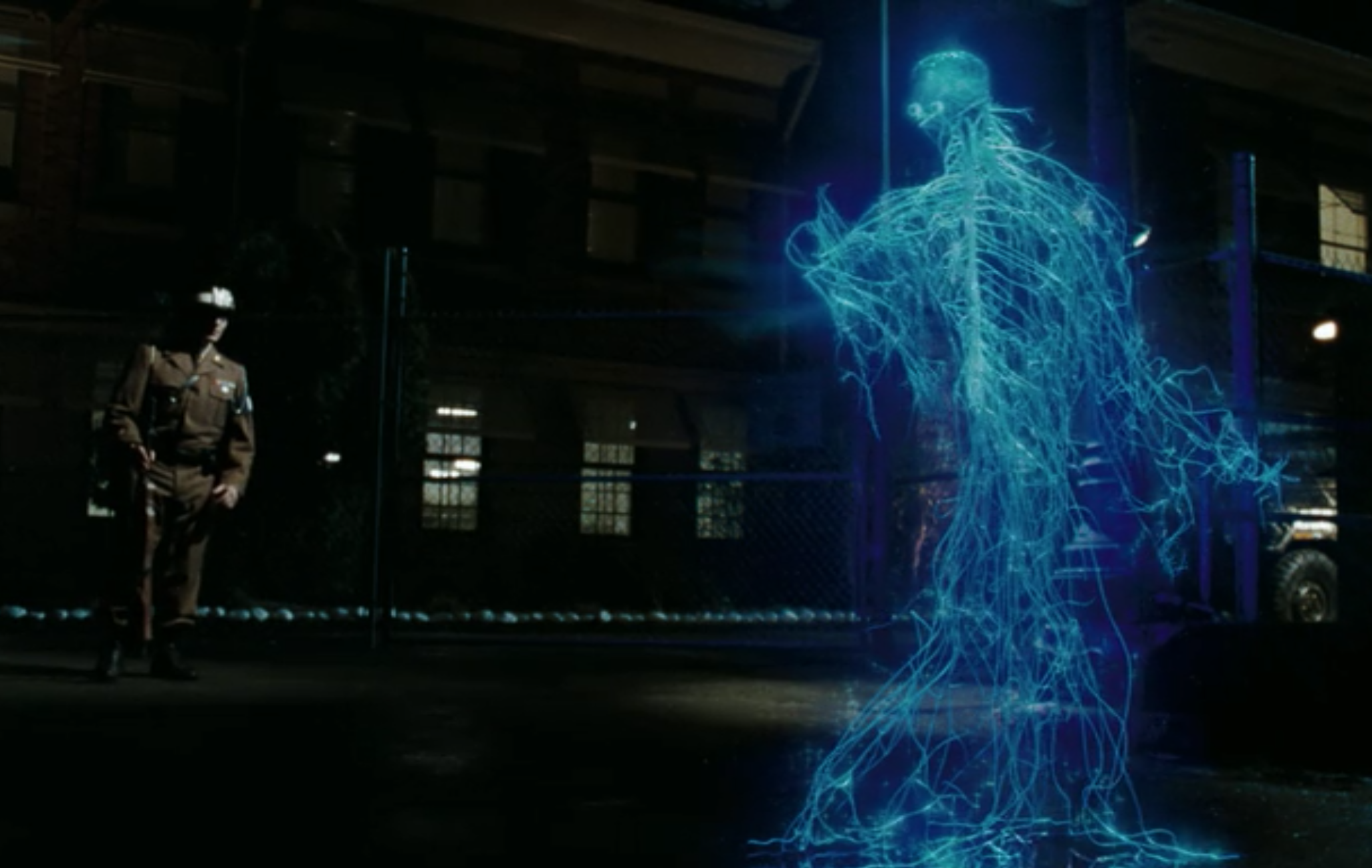 7) 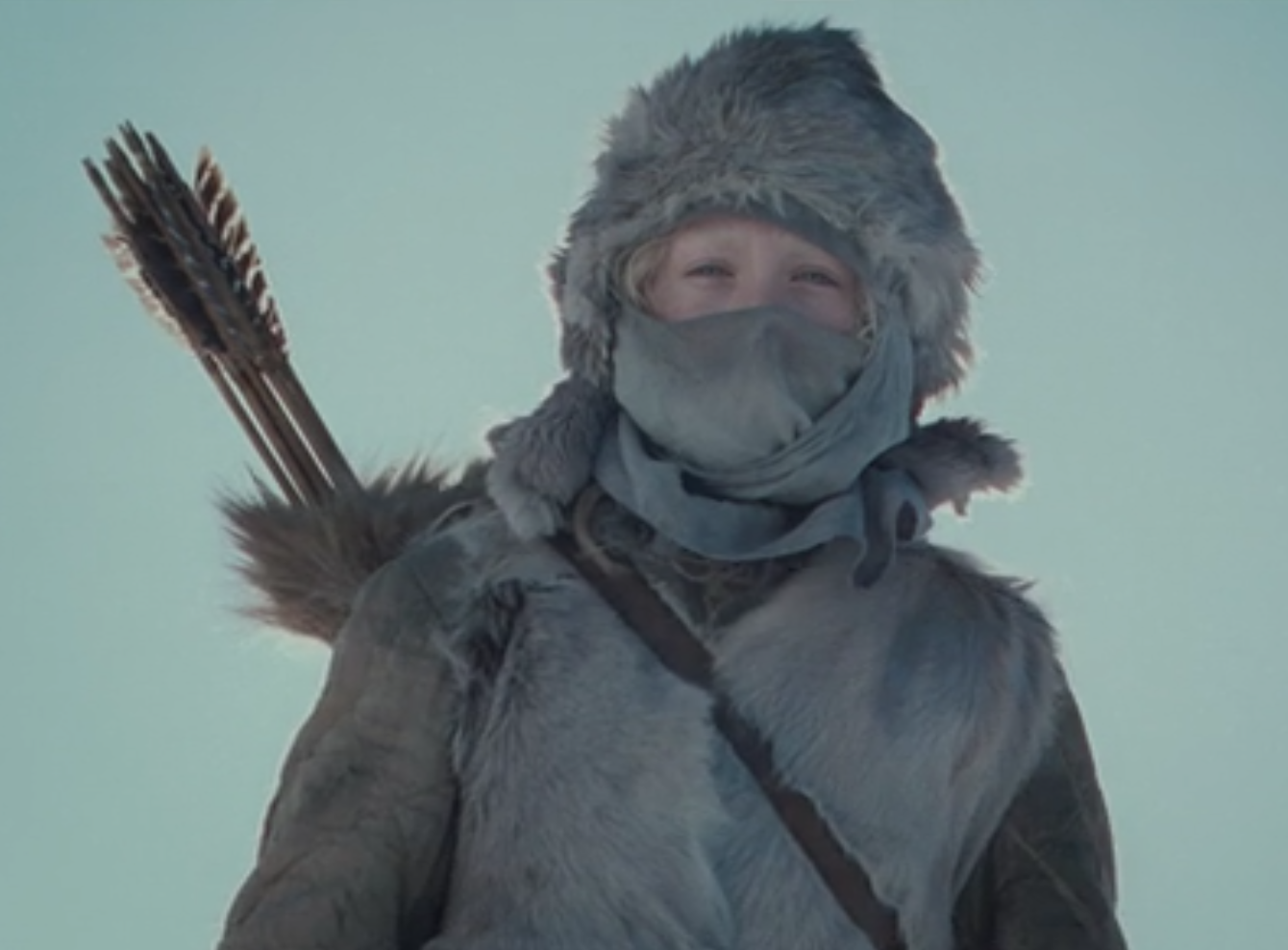 8) 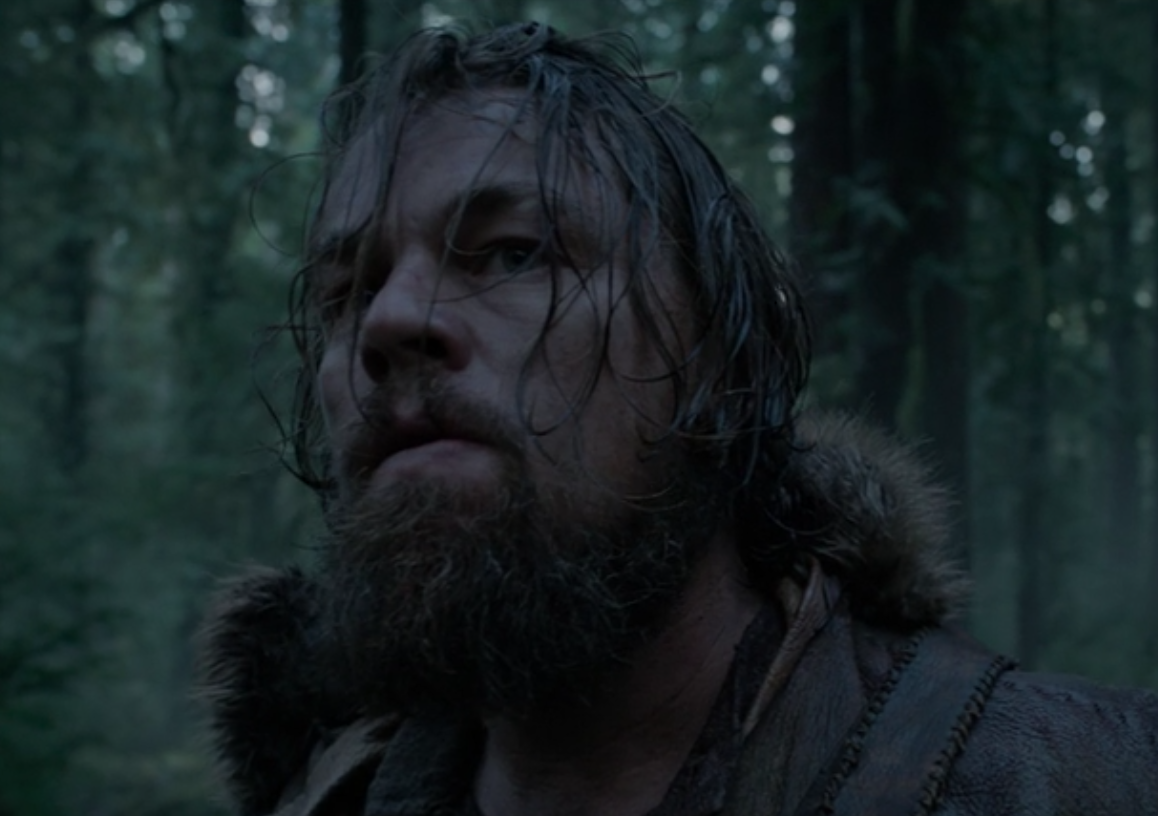 9) 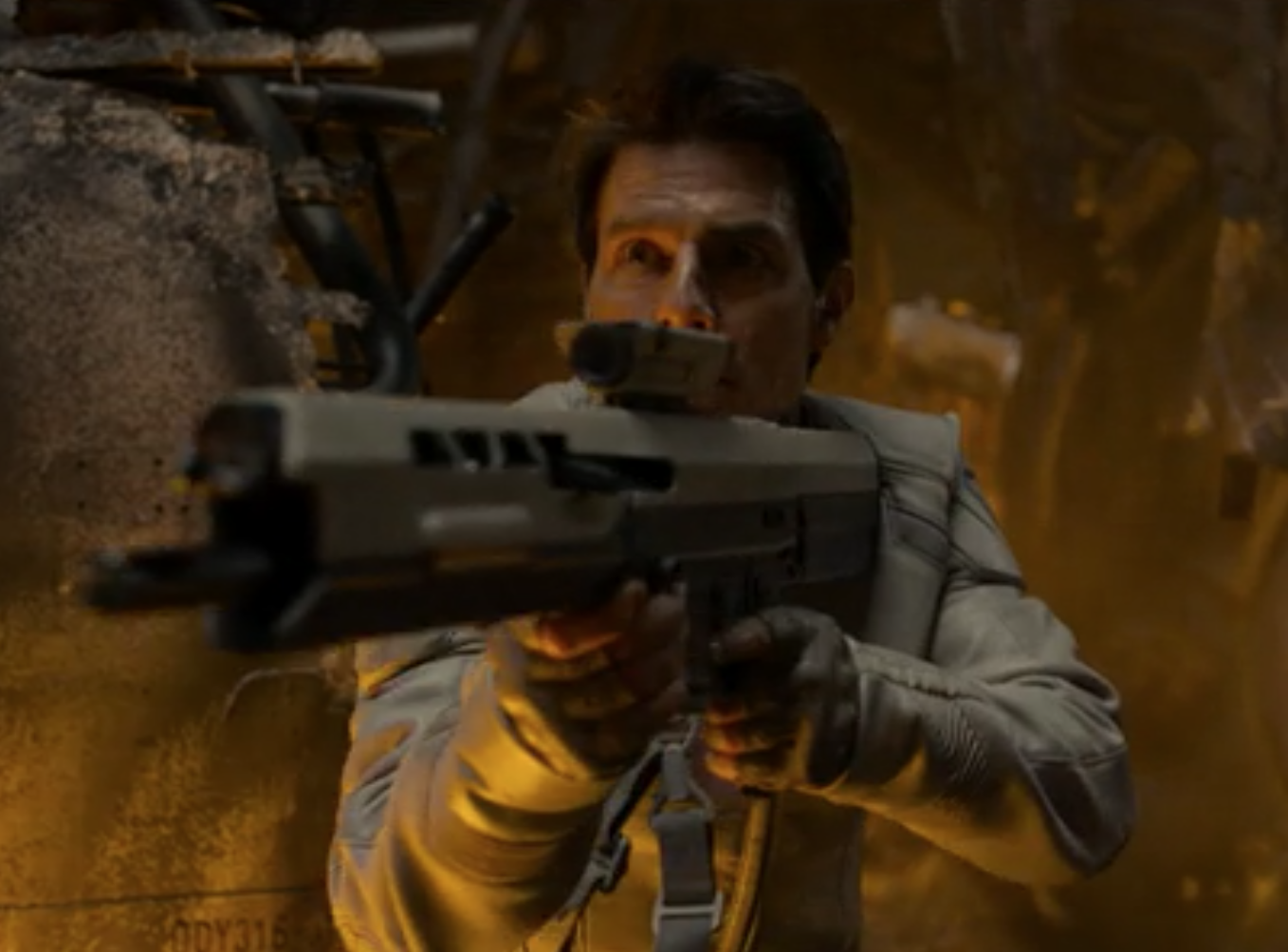 10) 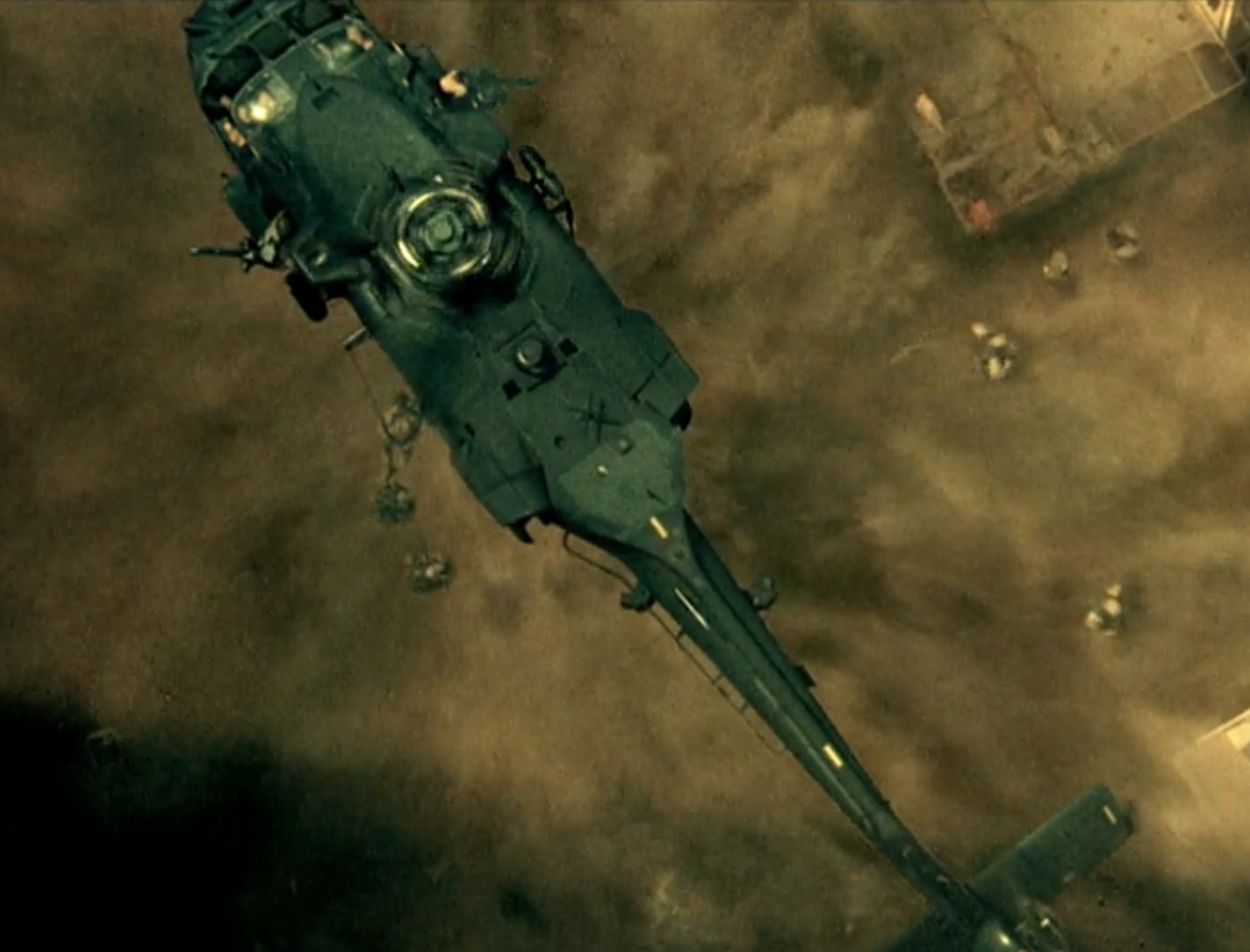 11) 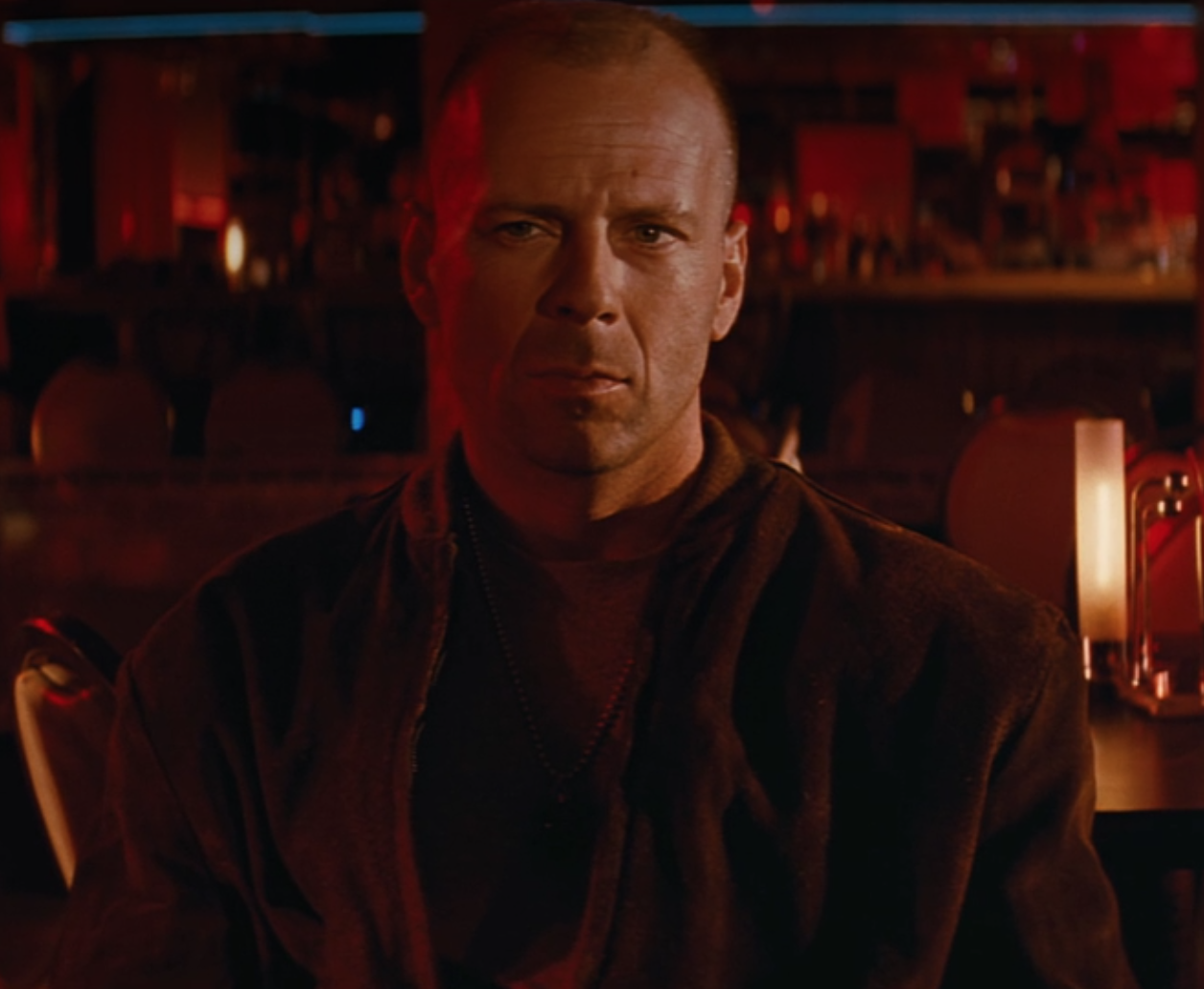 12) 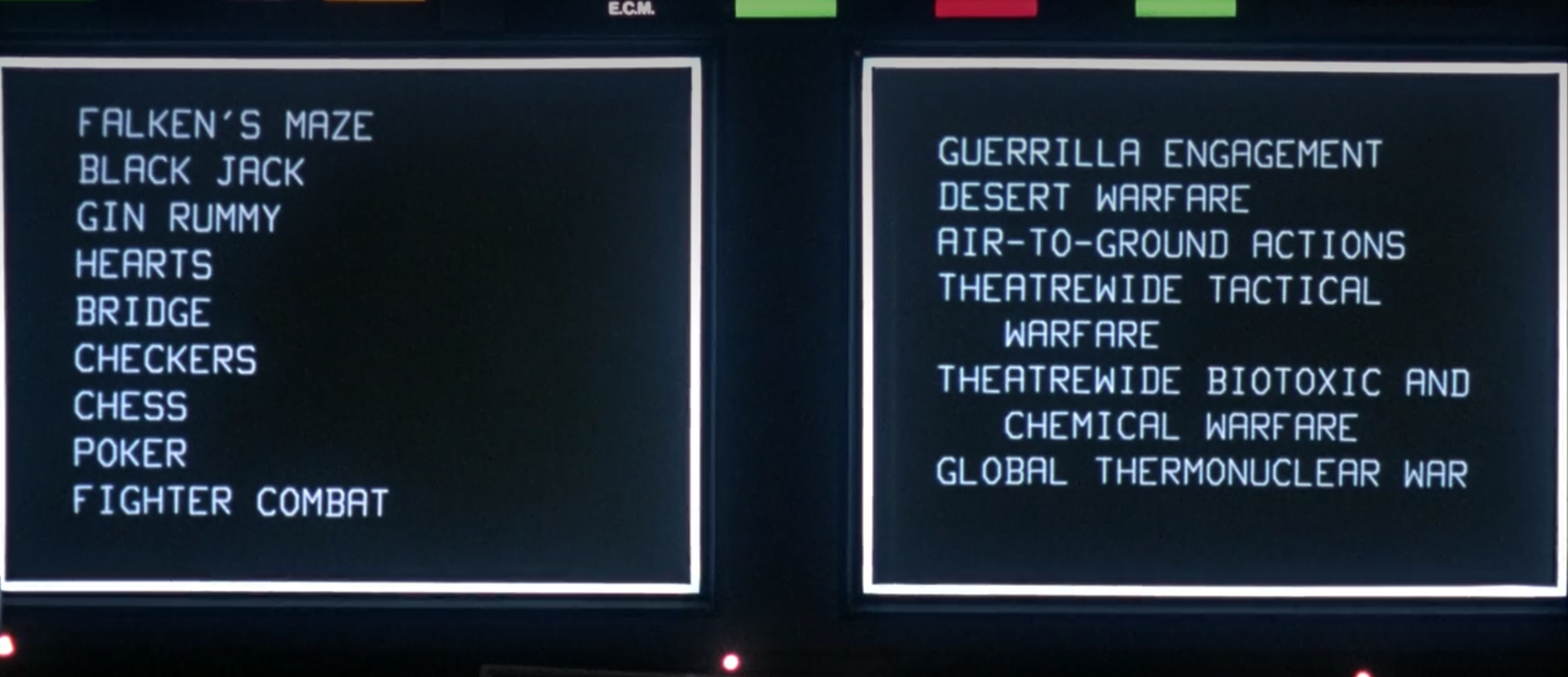 12) 12) 